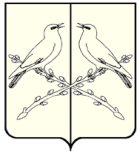 АДМИНИСТРАЦИЯ  КАМЕННО-СТЕПНОГО СЕЛЬСКОГО ПОСЕЛЕНИЯ ТАЛОВСКОГО МУНИЦИПАЛЬНОГО РАЙОНАВОРОНЕЖСКОЙ ОБЛАСТИП О С Т А Н О В Л Е Н И Еот 11.10.2018 №53  п.2-го участка института им. ДокучаеваО внесении изменений в постановление от 11.01.2018 № 2 "Об утверждении плана - графика  размещения заказов на поставки товаров, выполнение работ, оказание услуг для  нужд администрации Каменно- Степного сельского поселения Таловского муниципального района Воронежской области на 2018 год"   В соответствии  с  Федеральным  законом  от  05.04.2013 года  №  44 – ФЗ «О контрактной системе в сфере закупок товаров, работ, услуг для обеспечения государственных и муниципальных нужд»,   администрация Каменно-Степного сельского поселения Таловского муниципального района                                       ПОСТАНОВЛЯЕТ:       1. Утвердить план график  размещения заказов на поставки товаров, выполнение работ, оказание услуг для нужд администрации Каменно-Степного сельского поселения Таловского муниципального района Воронежской области на 2018 год  в новой редакции согласно приложению.       2. Разместить план-график размещения заказов на поставки товаров, выполнение работ, оказание услуг для нужд администрации Каменно-Степного сельского поселения Таловского муниципального района Воронежской области на 2018 год  на официальном сайте Единой информационной системы в сфере закупок www.zakupki.gov.ru.       3.    Разместить  план - график на официальном сайте администрации Каменно-Степного сельского поселения в сети Интернет.      4.  Настоящее постановление вступает в силу с момента его официального обнародования.      5.   Контроль   за  исполнением настоящего постановления оставляю за собой.Глава Каменно-Степногосельского поселения                                                                     Л.И. МорозоваПриложение к постановлению администрации Каменно-Степного сельского поселения от 11.10.2018 №53 План график  размещения заказов на поставки товаров, выполнение работ, оказание услуг для нужд администрации Каменно-Степного сельского поселения Таловского муниципального района Воронежской области на 2018 год  План график  размещения заказов на поставки товаров, выполнение работ, оказание услуг для нужд администрации Каменно-Степного сельского поселения Таловского муниципального района Воронежской области на 2018 год  План график  размещения заказов на поставки товаров, выполнение работ, оказание услуг для нужд администрации Каменно-Степного сельского поселения Таловского муниципального района Воронежской области на 2018 год  План график  размещения заказов на поставки товаров, выполнение работ, оказание услуг для нужд администрации Каменно-Степного сельского поселения Таловского муниципального района Воронежской области на 2018 год  План график  размещения заказов на поставки товаров, выполнение работ, оказание услуг для нужд администрации Каменно-Степного сельского поселения Таловского муниципального района Воронежской области на 2018 год  План график  размещения заказов на поставки товаров, выполнение работ, оказание услуг для нужд администрации Каменно-Степного сельского поселения Таловского муниципального района Воронежской области на 2018 год  План график  размещения заказов на поставки товаров, выполнение работ, оказание услуг для нужд администрации Каменно-Степного сельского поселения Таловского муниципального района Воронежской области на 2018 год  План график  размещения заказов на поставки товаров, выполнение работ, оказание услуг для нужд администрации Каменно-Степного сельского поселения Таловского муниципального района Воронежской области на 2018 год  План график  размещения заказов на поставки товаров, выполнение работ, оказание услуг для нужд администрации Каменно-Степного сельского поселения Таловского муниципального района Воронежской области на 2018 год  План график  размещения заказов на поставки товаров, выполнение работ, оказание услуг для нужд администрации Каменно-Степного сельского поселения Таловского муниципального района Воронежской области на 2018 год  План график  размещения заказов на поставки товаров, выполнение работ, оказание услуг для нужд администрации Каменно-Степного сельского поселения Таловского муниципального района Воронежской области на 2018 год  План график  размещения заказов на поставки товаров, выполнение работ, оказание услуг для нужд администрации Каменно-Степного сельского поселения Таловского муниципального района Воронежской области на 2018 год  План график  размещения заказов на поставки товаров, выполнение работ, оказание услуг для нужд администрации Каменно-Степного сельского поселения Таловского муниципального района Воронежской области на 2018 год  План график  размещения заказов на поставки товаров, выполнение работ, оказание услуг для нужд администрации Каменно-Степного сельского поселения Таловского муниципального района Воронежской области на 2018 год  ЗАКАЗЧИК ЗАКАЗЧИК ЗАКАЗЧИК АДМИНИСТРАЦИЯ КАМЕННО-СТЕПНОГО СЕЛЬСКОГО ПОСЕЛЕНИЯ ТАЛОВСКОГО МУНИЦИПАЛЬНОГО РАЙОНА ВОРОНЕЖСКОЙ ОБЛАСТИАДМИНИСТРАЦИЯ КАМЕННО-СТЕПНОГО СЕЛЬСКОГО ПОСЕЛЕНИЯ ТАЛОВСКОГО МУНИЦИПАЛЬНОГО РАЙОНА ВОРОНЕЖСКОЙ ОБЛАСТИАДМИНИСТРАЦИЯ КАМЕННО-СТЕПНОГО СЕЛЬСКОГО ПОСЕЛЕНИЯ ТАЛОВСКОГО МУНИЦИПАЛЬНОГО РАЙОНА ВОРОНЕЖСКОЙ ОБЛАСТИАДМИНИСТРАЦИЯ КАМЕННО-СТЕПНОГО СЕЛЬСКОГО ПОСЕЛЕНИЯ ТАЛОВСКОГО МУНИЦИПАЛЬНОГО РАЙОНА ВОРОНЕЖСКОЙ ОБЛАСТИАДМИНИСТРАЦИЯ КАМЕННО-СТЕПНОГО СЕЛЬСКОГО ПОСЕЛЕНИЯ ТАЛОВСКОГО МУНИЦИПАЛЬНОГО РАЙОНА ВОРОНЕЖСКОЙ ОБЛАСТИАДМИНИСТРАЦИЯ КАМЕННО-СТЕПНОГО СЕЛЬСКОГО ПОСЕЛЕНИЯ ТАЛОВСКОГО МУНИЦИПАЛЬНОГО РАЙОНА ВОРОНЕЖСКОЙ ОБЛАСТИЮр. Адрес.Юр. Адрес.Юр. Адрес.397463 ВОРОНЕЖСКАЯ ОБЛАСТЬ ТАЛОВСКИЙ РАЙОН П.2-ГО УЧАСТКА ИНСТИТУТА ИМ.ДОКУЧАЕВА, КВАРТАЛ5 Д.83397463 ВОРОНЕЖСКАЯ ОБЛАСТЬ ТАЛОВСКИЙ РАЙОН П.2-ГО УЧАСТКА ИНСТИТУТА ИМ.ДОКУЧАЕВА, КВАРТАЛ5 Д.83397463 ВОРОНЕЖСКАЯ ОБЛАСТЬ ТАЛОВСКИЙ РАЙОН П.2-ГО УЧАСТКА ИНСТИТУТА ИМ.ДОКУЧАЕВА, КВАРТАЛ5 Д.83397463 ВОРОНЕЖСКАЯ ОБЛАСТЬ ТАЛОВСКИЙ РАЙОН П.2-ГО УЧАСТКА ИНСТИТУТА ИМ.ДОКУЧАЕВА, КВАРТАЛ5 Д.83397463 ВОРОНЕЖСКАЯ ОБЛАСТЬ ТАЛОВСКИЙ РАЙОН П.2-ГО УЧАСТКА ИНСТИТУТА ИМ.ДОКУЧАЕВА, КВАРТАЛ5 Д.83397463 ВОРОНЕЖСКАЯ ОБЛАСТЬ ТАЛОВСКИЙ РАЙОН П.2-ГО УЧАСТКА ИНСТИТУТА ИМ.ДОКУЧАЕВА, КВАРТАЛ5 Д.83ИННИННИНН36290017694КППКППКПП392901001ОКТМООКТМООКТМО20651446КБК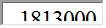 ОКВЭДОКПД*Условия контрактаУсловия контрактаУсловия контрактаУсловия контрактаУсловия контрактаУсловия контрактаУсловия контрактаУсловия контрактаСпособ определения поставщикаОбоснование внесения измененийКБКОКВЭДОКПД*№ заказа (№ лота)Наименование предмета контрактаМинимально необходимые требования, предъявляемые к предмету контрактаед. измененияколичНЦК (тыс.руб.)условия финансового обеспечения исполнения контракта (включая размер авансаграфик осуществления процедур закупкиграфик осуществления процедур закупкиСпособ определения поставщикаОбоснование внесения измененийКБКОКВЭДОКПД*№ заказа (№ лота)Наименование предмета контрактаМинимально необходимые требования, предъявляемые к предмету контрактаед. измененияколичНЦК (тыс.руб.)условия финансового обеспечения исполнения контракта (включая размер авансасрок размещения заказа (мес. Год)срок исполнения контракта (мес. Год)Способ определения поставщикаОбоснование внесения изменений1234567891011121314914-0104-01-1-02-92010-24461.10.161.10.11.1101Услуги связи100,00/0/0январь 2018декабрь 2018единственный поставщик п.1 ч.1 ст.93 44-ФЗ914-0203-01-1-03-51180-24461.10.161.10.11.1102Услуги связи2,50/0/0январь 2018декабрь 2018единственный поставщик п.1 ч.1 ст.93 44-ФЗ914-0104-01-1-02-92010-24435.30.1435.30.11.1202Коммунальные услуги теплоснабжениясоответствие ГОСТу 30494-96 "Здания жилые и общественные.Параметры микроклимата в помещении"гкал97,6195,00/0/0январь 2018декабрь 2018единственный поставщик п.8 ч.1 ст.93 44-ФЗ914-0203-01-1-03-51180-24435.30.1435.30.11.1204Коммунальные услуги теплоснабжениясоответствие ГОСТу 30494-96 "Здания жилые и общественные.Параметры микроклимата в помещении"гкал5,43,80/0/0январь 2018декабрь 2018единственный поставщик п.8 ч.1 ст.93 44-ФЗ914-0104-01-1-02-92010-24436.00.236.00.20.1305Коммунальные услуги водоснабжения и водоотведениясоответствие СанПиН 2.1.4.1175-02 по воде для  хозяйственно-питьевых нуждкуб.м.1004,00/0/0январь 2018декабрь 2018единственный поставщик п.8 ч.1 ст.93 44-ФЗ914-0503-01-3-01-90010-24435.12.135.11.10.1106Электроэнергиясоответствие ГОСТу 13109-97тыс.квт.ч.100695,00/0/0январь 2018декабрь 2018единственный поставщик п.29ч.1 ст.93 44-ФЗ914-0104-01-1-02-92010-24443/2143/21/10/1407Установка автоматической системы пожарной сигнализации, системы оповещения и управления эвакуациейВ соответствии с требованиями СП 3.13.130.2009, СП 5.13.130.2009 (изм.) СП 6.13.130.2013 и ПУЭУсл.ед.1148,31,48/14,8/0Июль 2018Сентябрь 2018Аукцион в электронной формеП.5ч.13 ст.2144-ФЗ914-0409-01201S8850-24442.11.142.11.10.1208Ремонт автомобильной дороги по ул. Карла Маркса в п. Высокий Таловского муниципального района Воронежской областиВосстановление изношенных покрытий. Производство работ на одной половине проезжей части при систематическом движении транспорта на другой К=1,2Усл.ед.12361,8952,36/23,6/0Апрель 2018Октябрь 2018Аукцион в электронной формеП.5 ч.13 ст.21  44-ФЗ914-0503-02002-L5550-24443.99.943.99.90.1909Благоустройство территории парка, расположенного в IV квартале поселка 2-го участка института им. Докучаева Каменно-Степного сельского поселения Таловского муниципального района Воронежской областиВ соответствии с описанием объекта закупкиУсл.ед.17344,1734473,4/367,208/0Май 2018Октябрь  2018Аукцион в электронной формеП.5 ч.13 ст.21 44-ФЗ914-0409-01201S8850-24442.11.142.11.10.12911Ремонт автомобильной дороги по ул. Ленина в п. Высокий Таловского муниципального района Воронежской областиВосстановление профиля грунтовых улучшенных дорог  с добавлением щебеночных или гравийных материалов в количестве до 900м куб. на один километр дорогиУсл.ед.1356,8140/17,8/0Сентябрь 2018Ноябрь 2018Аукцион в электронной формеП.5 ч.13 ст.21 44-ФЗ914-0409-01201S8850-24442.11.142.11.10.12912Ремонт автомобильной дороги к кладбищу в п. Верхнеозерский Таловского муниципального района Воронежской областиВосстановление профиля грунтовых улучшенных дорог  с добавлением щебеночных или гравийных материалов в количестве до 900м куб. на один километр дорогиУсл.ед.1309,5680/15,5/0Сентябрь 2018Ноябрь 2018Аукцион в электронной формеП.5 ч.13 ст.21 44-ФЗ914-0409-01201S8850-24442.11.142.11.10.12913Ремонт автомобильной дороги к кладбищу в п.Михинский Таловского муниципального района Воронежской областиВосстановление профиля грунтовых улучшенных дорог  с добавлением щебеночных или гравийных материалов в количестве до 900м куб. на один километр дорогиУсл.ед.1455,2470/22,8/0Сентябрь 2018Ноябрь 2018Аукцион в электронной формеП.5 ч.13 ст.21 44-ФЗ914-0409-01201S8850-24442.11.142.11.10.12914Ремонт автомобильной дороги по ул. Рабкоповской  в п.2-го участка института им. Докучаева Таловского муниципального района Воронежской областиВосстановление профиля грунтовых улучшенных дорог  с добавлением щебеночных или гравийных материалов в количестве до 900м куб. на один километр дорогиУсл. Ед.1546,2970/27,3/0Сентябрь 2018Ноябрь 2018Аукцион в электронной формеП.5 ч.13 ст.21 44-ФЗ914-0409-01201S8850-24442.11.1042.11.10.12915Ремонт автомобильной дороги по ул. Трудовая п.3-го участка института им.Докучаева Таловского муниципального района Воронежской областиВосстановление профиля грунтовых улучшенных дорог  с добавлением щебеночных или гравийных материалов в количестве до 900м куб. на один километр дорогиУсл. Ед.1499,998300/25,0/0Сентябрь 2018Ноябрь 2018Аукцион в электронной формеП.5 ч.13 ст.21 44-ФЗ914-0502-01305S8620-24429.31Содержит несколько ОКПД216Трактор с навесным оборудованиемВ соответствии с описанием объекта закупки и техническим заданиемУсл.ед.11837,82518,4/91,9/0Сентябрь 2018Октябрь 2018Аукцион в электронной формеП.5 ч.13 ст.21 44-ФЗ914-0104-01-1-02-92010-24496.09.19 1 520,401единственный поставщик п.4 ч.1 ст.93 44-ФЗ914-0314-01-5-01-91430-24419.20.21.111 10,0единственный поставщик п.4 ч.1 ст.93 44-ФЗ914-0503-01-3-03-90030-24496.09.19 20,0единственный поставщик п.4 ч.1 ст.93 44-ФЗ914-0203-01-1-03-51180-24417.12.73.110 8,1единственный поставщик п. 4 ч.1 ст.93 44-ФЗ914-0409-01-2-01-88850-24442.11.10.120 895,3единственный поставщик п.4 ч.1 ст.93 44-ФЗ914-0412-01-1-04-90850-24496.09.19 25,0единственный поставщик п.4 ч.1 ст.93 44-ФЗ914-0412-01-1-04-91850-24468.32.13.11025,0единственный поставщик п.4 ч.1 ст.93 44-ФЗ914-0503-01-3-02-90020-24443.12.11.140 20,0единственный поставщик п.4 ч.1 ст.93 44-ФЗ914-0503-01-3-05-90070-24496.09.19 50,0единственный поставщик п.4 ч.1 ст.93 44-ФЗ914-0503-01-3-04-90040-24496.09.19 80,0единственный поставщик п.4 ч.1 ст.93 44-ФЗ914-0503-01-3-05-90050-24496.09.19 50,0единственный поставщик п.4 ч.1 ст.93 44-ФЗ914-1101-0141-02-90410-24432.30.14.117 15,0единственный поставщик п.4 ч.1 ст.93 44-ФЗ914-0503-01301-90010-24496.09.19 120,0единственный поставщик п.4 ч.1 ст.93 44-ФЗ914-0503-01305-90100-24496.09.19 215,0единственный поставщик п.4 ч.1 ст.93 44-ФЗ914-0503-01301S8760 24435.12.135.11.10.110Электроэнергиясоответствие ГОСТу 13109-97Тыс.квт.час54,3388,00/0/0Октябрь 2018Декабрь 2018единственный поставщик п.29ч.1 ст.93 44-ФЗ914-0503-01301S8670 24496.09.19100,0единственный поставщик п.4 ч.1 ст.93 44-ФЗАукцион в электронной форме13860,11774Закупки в соответствии с п.4 и п. 7 части 2 статьи 83 Федерального закона № 44-ФЗотсутствуютЗакупки товаров, работ, услуг на сумму, не превышающую 100 000 рублей ( п.4 части 1 статьи 93 Федерального закона 44-ФЗ)3153,801Закупки товаров, работ, услуг в соответствии с п.1 части 1 статьи 93 Федерального закона  № 44-ФЗ102,5Закупки товаров, работ, услуг в соответствии с п.8 части 1 статьи 93 Федерального закона  № 44-ФЗ202,8Закупки товаров, работ, услуг в соответствии с п.29 части 1 статьи 93 Федерального закона  № 44-ФЗ1083,0Закупка товаров, работ, услуг у субъектов малого предпринимательства, социально-ориентированных некоммерческих организаций11522,29444Совокупный годовой объем закупок, планируемых в текущем году18402,21874